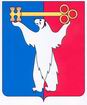 АДМИНИСТРАЦИЯ ГОРОДА НОРИЛЬСКАКРАСНОЯРСКОГО КРАЯПОСТАНОВЛЕНИЕ12.04.2022				      г. Норильск 				           № 200О внесении изменений в постановление Главы города Норильска от 28.04.2007 
№ 872 В целях урегулирования отдельных вопросов организации труда в Администрации города Норильска, ее структурных подразделениях,ПОСТАНОВЛЯЮ:1. Внести в Правила внутреннего трудового распорядка Администрации города Норильска, утвержденные постановлением Главы города Норильска 
от 28.04.2007 № 872 (далее- Правила), следующие изменения:1.1. в подпункте «к» пункта 5.1 Правил слова «федерального государственного надзора (контроля)» заменить словами «федерального государственного контроля (надзора)».1.2. абзац восьмой пункта 7.3 Правил исключить.1.3. абзац второй пункта 8.2 Правил исключить.2. Руководителям муниципальных учреждений и муниципальных унитарных предприятий муниципального образования город Норильск в месячный срок со дня вступления в силу настоящего постановления разработать и утвердить в порядке, установленном трудовым законодательством, изменения в Правила внутреннего трудового распорядка соответствующих учреждений, предприятий. Проекты Правил внутреннего трудового распорядка согласовать с юридическими службами (юристами) структурных подразделений Администрации города Норильска, в ведении которых находится соответствующее муниципальное учреждение, в случае их отсутствия - с Правовым управлением Администрации города Норильска.3. Опубликовать настоящее постановление в газете «Заполярная правда» и разместить его на официальном сайте муниципального образования город Норильск.Глава города Норильска								  Д.В. Карасев